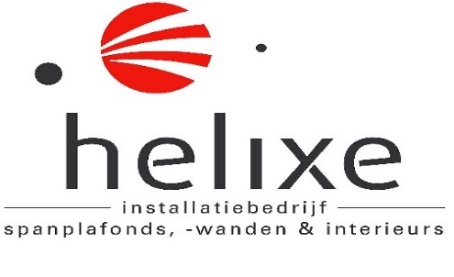 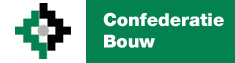 Hoofdkantoor : Veiligheid & Comfort BVBAAssesteenweg 234 - 1742 TernatGratis nummer  :  0800/1.22.32www.helixe.beATTEST6 % BTW-TARIEF VOOR RENOVATIEWERKENTOEPASSING VAN HET VERLAAGD BTW-TARIEF VAN 6 % OP WERKEN IN ONROERENDE STAAT AAN PRIVE-WONINGEN KRACHTENS DE BEPALINGEN VAN DE KONINKLIJKE BESLUITEN VAN 20 OKTOBER 1995 EN 19 JANUARI 2006 TOT WIJZIGING VAN HET KONINKLIJK BESLUIT NR. 20 VAN 20 JULI 1970 TOT VASTSTELLING VAN DE TARIEVEN VAN DE BELASTING OVER DE TOEGEVOEGDE WAARDE EN TOT INDELING VANDE GOEDEREN EN DIENSTEN BIJ DIE TARIEVEN.Ondergetekende : …………………………………………………….Wonende te         :……………………………………………………….Verklaart dat het gebouw gelegen:……………………………………………………………..…………………………………………………………………………………………Waarvan hij/zij 1  …………………………………………………………………… is. Bouwjaar woning is :                      Effectief in gebruik is sedert ten minste vijf jaar (vanaf 2016 is het tien jaar oud) vóór het eerste
tijdstip van de verschuldigdheid van de BTW op de werken die worden uitgevoerd overeenkomstig 2
……………………………………………. Ondertekend op ………………………………………………………… ;Na  de uitvoering van de vermelde werken effectief en uitsluitend/hoofdzakelijk 3 zal gebruikt worden als privéwoning.Opgemaakt te ……………………………………………………………..……. op ………………………………………………………..Handtekening.TERUG TE ZENDEN NAAR DE AANNEMER DIE DE WERKEN HEEFT UITGEVOERD.1) Invullen : eigenaar, huurder, vruchtgebruiker.
2) Invullen : het aannemingscontract, de bestelbon, het bestek
3) Schrappen wat niet van toepassing is.127/109
Attest 6 % BTW
www.confederatiebouw.be